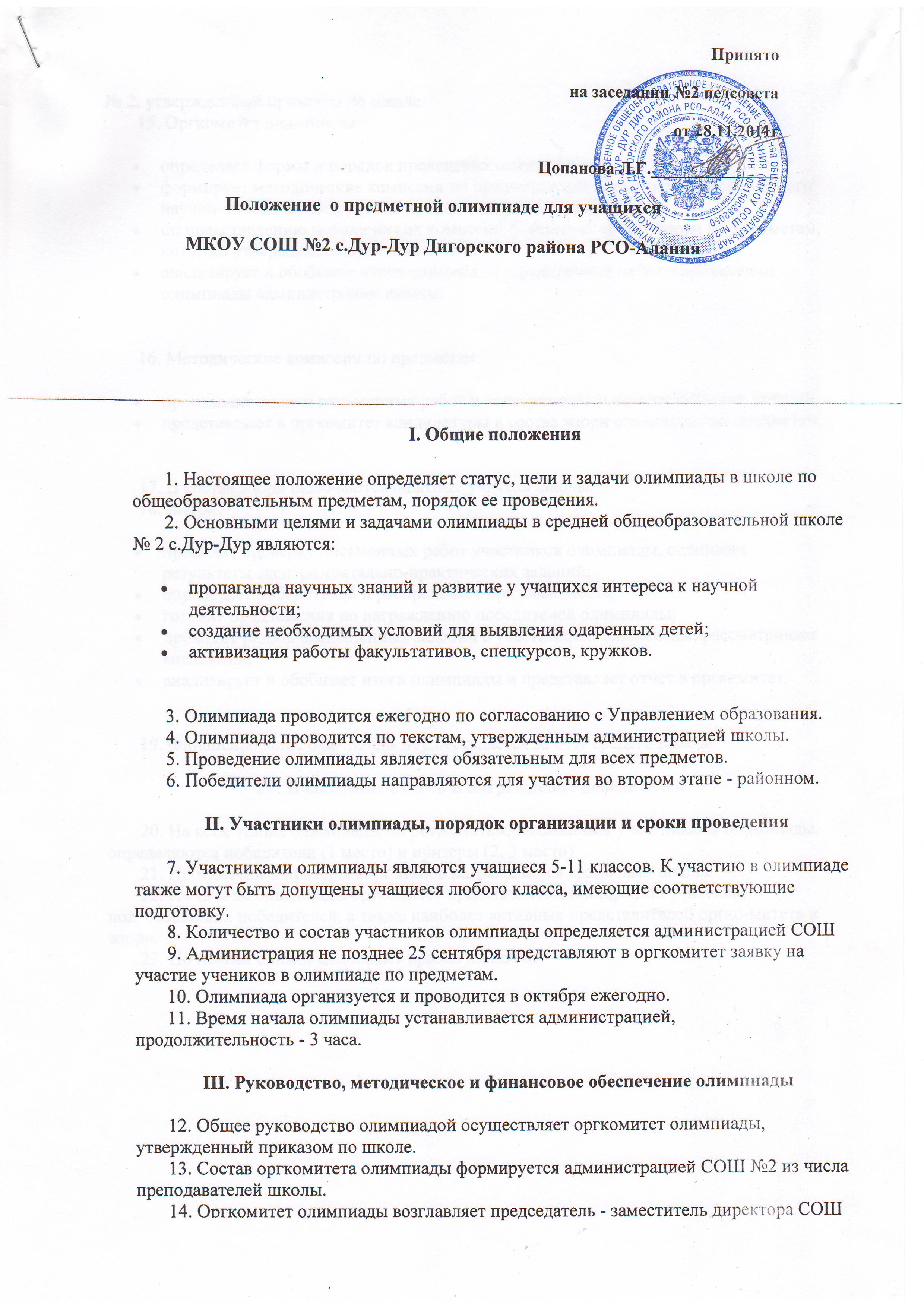 № 2, утвержденный приказом по школе. 
       15. Оргкомитет олимпиады: определяет формы и порядок проведения олимпиады; формирует методические комиссии по предметам для обеспечения необходимого научно-методического уровня проведения олимпиады; по представлению методических комиссий формирует состав жюри по предметам, который утверждается приказом по школе; анализирует и обобщает итоги олимпиады, представляет отчет о проведении олимпиады администрации школы.
       16. Методические комиссии по предметам: производят оценки письменных работ и экспериментально-практических заданий; представляют в оргкомитет кандидатуры в состав жюри олимпиады по предметам.
       17. В состав жюри включаются опытные учителя школы. 
       18. Жюри: проводит проверку письменных работ участников олимпиады, оценивает результаты экспериментально-практических заданий; определяет победителей и распределяет призовые места; готовит предложения по награждению победителей олимпиады; проводит разбор выполненных заданий с участниками олимпиады, рассматривает апелляции; анализирует и обобщает итоги олимпиады и представляет отчет в оргкомитет.
       19. Финансирование олимпиады осуществляется за счет средств школы. IV. Подведение итогов и награждение победителей       20. На всех этапах олимпиады по результатам, показанным участниками олимпиады, определяются победители (1 место) и призеры (2, 3 место). 
       21. Победители и призеры всех этапов награждаются грамотами школы. 
       22. По итогам олимпиады оргкомитет представляет к поощрению учителей, подготовивших победителей, а также наиболее активных представителей оргко-митета и жюри. 
       23. По итогам олимпиады издает приказ по школе. 